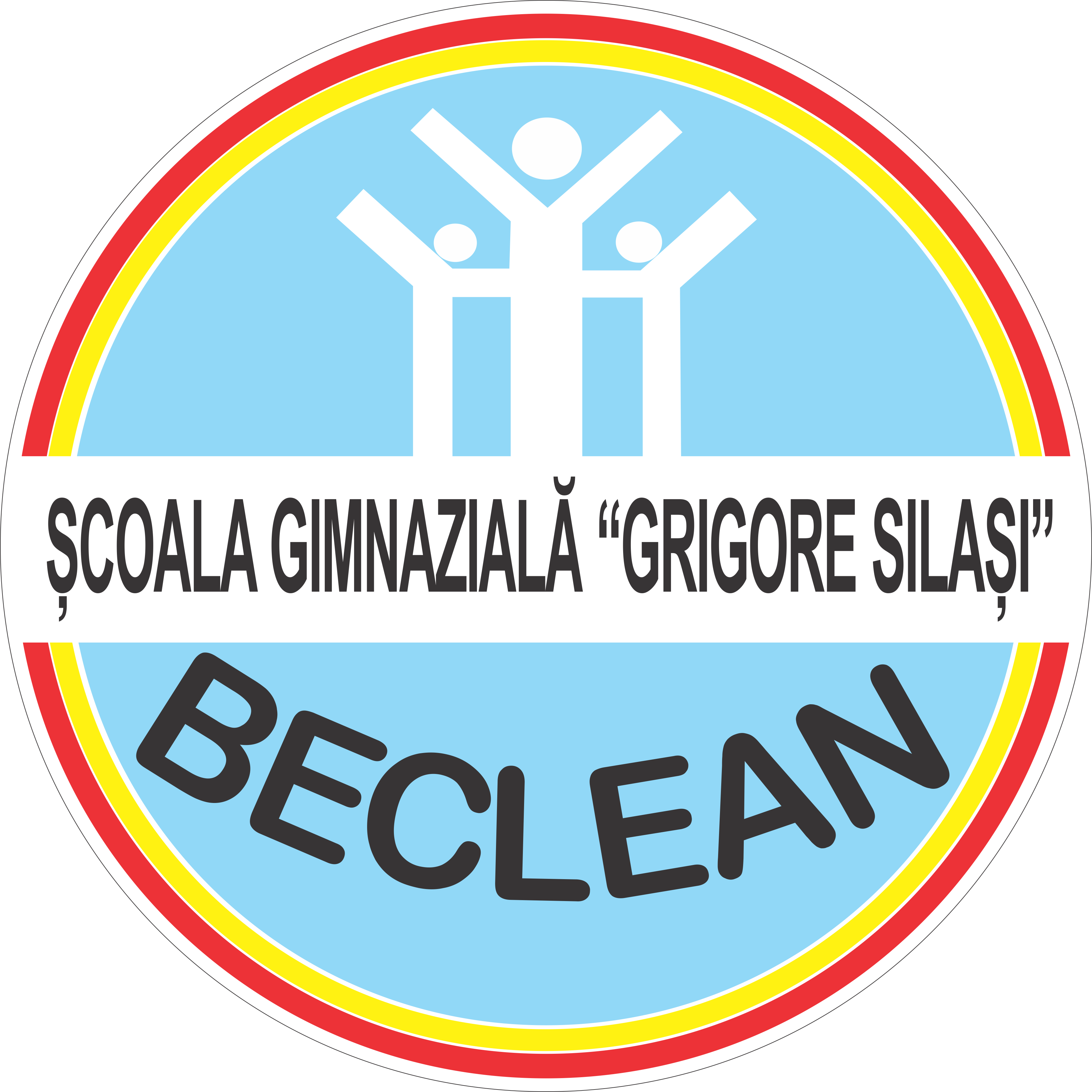  Comisiile care funcţionează la nivelul unităţii de învăţământan școlar 2015-2016Comisii cu caracter ocazionalDirector:Rus Vasile GabrielNr. Crt.Denumirea comisieiComponența comisieiComponența comisieiNr. Crt.Denumirea comisieiResponsabil/PreședinteMembri1Consiliul/comisia pentru curriculumBalazs Eva1. Algeorge Cătălina2. Vîrtic Ecaterina3. Moldovan Raveca 4. Szasz Carmen5. Marc Vasile6. Șinar Valer7. Horoba Roxana 8. Orban Ioan2Comisia de evaluare si asigurare a calităţii în învăţământȘanta Silvia1. Seserman Veturia2. Matyas Ildi – minorități3. Șinar Valer - sindicat4. Bolog Felicia5. Mariașiu Mihai - CL6. Boca Adriana - părinte3Comisia pentru prevenirea și reducerea violenței în mediul scolarConea Liviu1. Szekely Melinda2. Pop Nadia - părinte3. Pop Alexandru - autoritatea locală politie4. - autoritatea județeană4Comisia pentru frecvență, combaterea absenteismului și abandonului școlarSin Carmen1. Szabo Ildiko2. Becsky Hajnalka3. Bojor Carmen4. Rus Mirela5Comisia consiliere, orientare si activități extrașcolareOrban Ioan - psiholog1. Szakacs Eva2. Sinar Valer3. Szasz Carmen4. Bajzath Tunde5. Pop Cristian6Comisia pentru perfecţionare si formare continuăSeserman Veturia1. Ola Ioan2. Szasz Carmen3. Delia Pop4. Sinar Cristina5. Sinteregan Laura7Comisia pentru promovarea imaginii unităţii deînvăţământ/relația cu presaZagreanu Liuta1. Moldovan Raveca2. Mureșan Viorica3. Kerekes Maria4. Becsky Hajnalka8Comitetul de securitate si sănătate în muncăSinar Valer1.  Simon Eva2.  Santa SIlvia3.  Fodor Eugenia4.  Salac Maria9Comisia pentru situaţii de urgenţă și psiCora Emilia1. Stezar Camelia2. Miklos Magdalena3. Rusu Dorina4. Costin Gabriela 10Comisia pentru întocmirea orarului și asigurarea serviciului pe școalăRus Vasile Gabriel1. Szabo Ildiko2. Fodor Alina3. Arpastean Dorina4. Cotutiu Viorica11Comisia pentru mentoratMarc Vasile1. Szasz Carmen2. Șinar Cristina3. Seserman Veturia12Comisia de gestionare BDNERus Vasile Gabriel1. Fodor Alina2. Gal Irina3. Ola Maria4. Borsos Eva5. Rus Erszebeth13Comisia pentru salarizareRus Vasile Gabriel1. Gal Irina2. Rus Erszebeth3. Sinar Valer14Comisia pentru examene, olimpiade și concursuri școlareRus Vasile Gabriel1. Lazar Margareta2. Balazs Eva3. Marc Vasile4. Szasz Carmen15Comisia de disciplină eleviDeiac Carmen1. Pop Angela2. Pop Cristian3. Haiduc Camelia - părinte4. președinte CȘE - elev16Comisia pentru programe si proiecte educativeDragoș Cătălina1. Arpastean Dorina 2. Szasz Carmen3. Marcu Adina4. Iuanitiu Narcisa5. Lorincs Lidia17Comisia pentru prevenirea și combaterea discriminării și promovarea interculturalitățiiMatyas Ildi 1. Szekely Agnes - părinte2. vicepreședintele CȘE3.  Morar Alina4.  Szanto Katalin18Comisia sportului școlarSinar Valer1. Balazs Denes2. Rus Gabriel3. Gedeon Francisc4. Arpastean Dorina5. Zabolai Alpar6. Rus Paula7.  - elev19Comisia pentru control managerial internBalazs Eva1. Șinar Cristina2. Dobrican Maria3. Simon Eva4. Cristea IleanaNr. Crt.Denumirea comisieiComponența comisieiComponența comisieiNr. Crt.Denumirea comisieiResponsabil/PreședinteMembri1Comisia de inventariereBalazs Eva1. Matyas Ildiko2. Ola Maria3. Mureșian Lucica4. Pop Aurelia5. Muresan Viorica6. Fodor Alina2Comisia de recepţie bunuriRus Vasile Gabriel1. Gal Irina2. Mureșian Lucica3Comisia de casare, de clasare si valorificare a materialelor rezultateRus Erszebeth1. Mureșian Lucica2. Moldovan Monica 3. Muresan Viorica4. Diugan Florina4Comisia pentru verificarea documentelor școlare și a actelor de studiiRus Vasile Gabriel1. Ola Maria2. Gal Irina3. Borsos Eva5Comisia pentru cercetare disciplinară prealabilăa personaluluiȘinar Cristina1. Rusu Dorina2. Lorincz Lidia3. Conea Liviu4. Gedeon Francisc5. Ola Ioan6. Pop Delia6Comisia pentru programe de susținere educaționalăBalazs Eva1. Rus Mirela2. Cristea Ileana3. Simon Eva4. Budisan Anca7Comisia pentru recensământul populației școlareLiber Iudit1. Rician Livia2. Reman Ana Maria3. Chiorean Maria